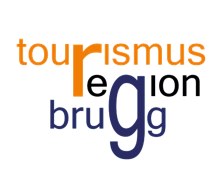          BegleiteteAbendspaziergänge
                                 Dezember 2021 – Juni 2022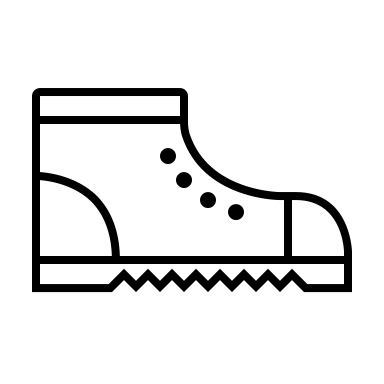 